ToestemmingsverklaringVoor het goed functioneren van onze vereniging willen wij u graag (laten) informeren over de vereniging, sportactiviteiten en aanbiedingen en dergelijke. Ook willen we speelschema’s, wedstrijduitslagen en soms ook foto’s en filmpjes van u op www.kwiekdamwald.nl en onze facebookpagina plaatsen. Met dit formulier vragen wij u toestemming om ook uw gegevens hiervoor te gebruiken. Met dit formulier geef ik ................................... (verder: ondergetekende) KWIEK Damwald (verder: vereniging) toestemming om gegevens over mij te verwerken. Ik geef de vereniging toestemming voor de hieronder aangekruiste gegevensverwerkingen:Mij benaderen voor sportieve activiteiten van derden, bijvoorbeeld andere sportverenigingen of maatschappelijke dienstverleners. Publiceren van bijvoorbeeld foto’s en/of filmpjes van mij in de krant, op internet en/of op social media.Mij gedurende 25 jaar na beëindiging van mijn lidmaatschap te benaderen voor bijvoorbeeld een reünie of bijzondere gebeurtenis.Mijn toestemming geldt alleen voor de hierboven aangevinkte en beschreven redenen/ gegevens. Voor nieuwe gegevensverwerkingen vraagt de vereniging mij opnieuw om toestemming.Ik mag mijn toestemming op elk moment intrekken. Naam 		:        	..................................................Geboortedatum :		-	-		(dag-maand-jaar)Datum		:		-	-		(dag-maand-jaar)       Handtekening	:LET OP: Ingeval ondergetekende op het moment van tekenen jonger is dan 16 jaar dient deze verklaring eveneens door een ouder of voogd ondertekend te worden.Naam ouder/voogd		:  .....................................................Handtekening ouder/voogd	: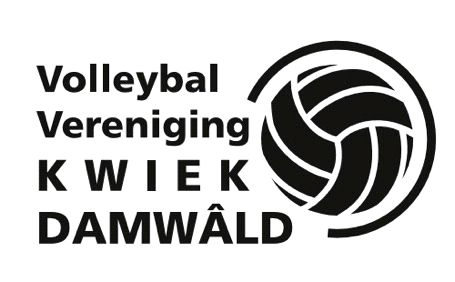 